Codice progetto(riserv. Comm. prog.)DenominazioneReferenteAltri docentiBreve descrizionePriorità/traguardo Rav principale12risultati scolasticirisultati nelle prove standard. naz.lirisultati scolasticirisultati nelle prove standard. naz.lirisultati scolasticirisultati nelle prove standard. naz.lirisultati scolasticirisultati nelle prove standard. naz.lirisultati scolasticirisultati nelle prove standard. naz.lirisultati scolasticirisultati nelle prove standard. naz.li34competenze chiave e di cittadinanzarisultati a distanzacompetenze chiave e di cittadinanzarisultati a distanzacompetenze chiave e di cittadinanzarisultati a distanzacompetenze chiave e di cittadinanzarisultati a distanzacompetenze chiave e di cittadinanzarisultati a distanzacompetenze chiave e di cittadinanzarisultati a distanzacompetenze chiave e di cittadinanzarisultati a distanzaObiettivo di processo PRINCIPALE (v. Pdm)1234curricolo, progettazione e valutazioneambiente di apprendimento inclusione e differenziazionecontinuità e orientamentocurricolo, progettazione e valutazioneambiente di apprendimento inclusione e differenziazionecontinuità e orientamentocurricolo, progettazione e valutazioneambiente di apprendimento inclusione e differenziazionecontinuità e orientamentocurricolo, progettazione e valutazioneambiente di apprendimento inclusione e differenziazionecontinuità e orientamentocurricolo, progettazione e valutazioneambiente di apprendimento inclusione e differenziazionecontinuità e orientamentocurricolo, progettazione e valutazioneambiente di apprendimento inclusione e differenziazionecontinuità e orientamento567organizz. e orientam. strategico della scuolasviluppo e valorizzazione delle risorse umane Integraz. col territorio e rapporti con le famiglieorganizz. e orientam. strategico della scuolasviluppo e valorizzazione delle risorse umane Integraz. col territorio e rapporti con le famiglieorganizz. e orientam. strategico della scuolasviluppo e valorizzazione delle risorse umane Integraz. col territorio e rapporti con le famiglieorganizz. e orientam. strategico della scuolasviluppo e valorizzazione delle risorse umane Integraz. col territorio e rapporti con le famiglieorganizz. e orientam. strategico della scuolasviluppo e valorizzazione delle risorse umane Integraz. col territorio e rapporti con le famiglieorganizz. e orientam. strategico della scuolasviluppo e valorizzazione delle risorse umane Integraz. col territorio e rapporti con le famiglieorganizz. e orientam. strategico della scuolasviluppo e valorizzazione delle risorse umane Integraz. col territorio e rapporti con le famiglieObiettivo di processo PRINCIPALE (v. Pdm)1234Obiettivo di processo SECONDARIO (v. PdM)1234curricolo, progettazione e valutazioneambiente di apprendimento inclusione e differenziazionecontinuità e orientamentocurricolo, progettazione e valutazioneambiente di apprendimento inclusione e differenziazionecontinuità e orientamentocurricolo, progettazione e valutazioneambiente di apprendimento inclusione e differenziazionecontinuità e orientamentocurricolo, progettazione e valutazioneambiente di apprendimento inclusione e differenziazionecontinuità e orientamentocurricolo, progettazione e valutazioneambiente di apprendimento inclusione e differenziazionecontinuità e orientamentocurricolo, progettazione e valutazioneambiente di apprendimento inclusione e differenziazionecontinuità e orientamento567organizz. e orientam. strategico della scuolasviluppo e valorizzazione delle risorse umane Integraz. col territorio e rapporti con le famiglieorganizz. e orientam. strategico della scuolasviluppo e valorizzazione delle risorse umane Integraz. col territorio e rapporti con le famiglieorganizz. e orientam. strategico della scuolasviluppo e valorizzazione delle risorse umane Integraz. col territorio e rapporti con le famiglieorganizz. e orientam. strategico della scuolasviluppo e valorizzazione delle risorse umane Integraz. col territorio e rapporti con le famiglieorganizz. e orientam. strategico della scuolasviluppo e valorizzazione delle risorse umane Integraz. col territorio e rapporti con le famiglieorganizz. e orientam. strategico della scuolasviluppo e valorizzazione delle risorse umane Integraz. col territorio e rapporti con le famiglieorganizz. e orientam. strategico della scuolasviluppo e valorizzazione delle risorse umane Integraz. col territorio e rapporti con le famiglieObiettivo di processo SECONDARIO (v. PdM)1234Obiettivo formativo prioritario(eventualmente indicare a quale degli obiettivi formativi prioritari individuati tra quelli del comma 7 della L. 107 si riferisce il progetto)123456789valorizzazione e potenziamento competenze linguistichepotenziamento competenze matematico-logiche, scientifichepotenziamento competenze pratica e cultura musicali, arte e storia dell'artesviluppo competenze in materia di cittadinanza attiva e democraticasviluppo comportamenti responsabili ispirati a conoscenza e rispetto legalitàalfabetizzazione all'arte, alle tecniche e ai media di produzione e diffusione delle immagini potenziamento discipline motorie, sviluppo comportamenti ispirati a uno stile di vita sano sviluppo competenze digitali studentipotenziamento metodologie laboratorialivalorizzazione e potenziamento competenze linguistichepotenziamento competenze matematico-logiche, scientifichepotenziamento competenze pratica e cultura musicali, arte e storia dell'artesviluppo competenze in materia di cittadinanza attiva e democraticasviluppo comportamenti responsabili ispirati a conoscenza e rispetto legalitàalfabetizzazione all'arte, alle tecniche e ai media di produzione e diffusione delle immagini potenziamento discipline motorie, sviluppo comportamenti ispirati a uno stile di vita sano sviluppo competenze digitali studentipotenziamento metodologie laboratorialivalorizzazione e potenziamento competenze linguistichepotenziamento competenze matematico-logiche, scientifichepotenziamento competenze pratica e cultura musicali, arte e storia dell'artesviluppo competenze in materia di cittadinanza attiva e democraticasviluppo comportamenti responsabili ispirati a conoscenza e rispetto legalitàalfabetizzazione all'arte, alle tecniche e ai media di produzione e diffusione delle immagini potenziamento discipline motorie, sviluppo comportamenti ispirati a uno stile di vita sano sviluppo competenze digitali studentipotenziamento metodologie laboratorialivalorizzazione e potenziamento competenze linguistichepotenziamento competenze matematico-logiche, scientifichepotenziamento competenze pratica e cultura musicali, arte e storia dell'artesviluppo competenze in materia di cittadinanza attiva e democraticasviluppo comportamenti responsabili ispirati a conoscenza e rispetto legalitàalfabetizzazione all'arte, alle tecniche e ai media di produzione e diffusione delle immagini potenziamento discipline motorie, sviluppo comportamenti ispirati a uno stile di vita sano sviluppo competenze digitali studentipotenziamento metodologie laboratorialivalorizzazione e potenziamento competenze linguistichepotenziamento competenze matematico-logiche, scientifichepotenziamento competenze pratica e cultura musicali, arte e storia dell'artesviluppo competenze in materia di cittadinanza attiva e democraticasviluppo comportamenti responsabili ispirati a conoscenza e rispetto legalitàalfabetizzazione all'arte, alle tecniche e ai media di produzione e diffusione delle immagini potenziamento discipline motorie, sviluppo comportamenti ispirati a uno stile di vita sano sviluppo competenze digitali studentipotenziamento metodologie laboratorialivalorizzazione e potenziamento competenze linguistichepotenziamento competenze matematico-logiche, scientifichepotenziamento competenze pratica e cultura musicali, arte e storia dell'artesviluppo competenze in materia di cittadinanza attiva e democraticasviluppo comportamenti responsabili ispirati a conoscenza e rispetto legalitàalfabetizzazione all'arte, alle tecniche e ai media di produzione e diffusione delle immagini potenziamento discipline motorie, sviluppo comportamenti ispirati a uno stile di vita sano sviluppo competenze digitali studentipotenziamento metodologie laboratoriali1011121314151617prevenzione e contrasto dispersione scolastica, discriminazione, bullismovalorizzazione scuola comunità attiva e aperta al territorioapertura pomeridiana delle scuole e riduzione del numero di alunni e di studenti per classe incremento alternanza scuola-lavorovalorizzazione percorsi formativi individualizzati e coinvolgimento alunniindividuazione percorsi e sistemi funzionali alla premialità e alla valorizzazione merito studenti alfabetizzazione e perfezionamento italiano come lingua secondadefinizione sistema orientamentoprevenzione e contrasto dispersione scolastica, discriminazione, bullismovalorizzazione scuola comunità attiva e aperta al territorioapertura pomeridiana delle scuole e riduzione del numero di alunni e di studenti per classe incremento alternanza scuola-lavorovalorizzazione percorsi formativi individualizzati e coinvolgimento alunniindividuazione percorsi e sistemi funzionali alla premialità e alla valorizzazione merito studenti alfabetizzazione e perfezionamento italiano come lingua secondadefinizione sistema orientamentoprevenzione e contrasto dispersione scolastica, discriminazione, bullismovalorizzazione scuola comunità attiva e aperta al territorioapertura pomeridiana delle scuole e riduzione del numero di alunni e di studenti per classe incremento alternanza scuola-lavorovalorizzazione percorsi formativi individualizzati e coinvolgimento alunniindividuazione percorsi e sistemi funzionali alla premialità e alla valorizzazione merito studenti alfabetizzazione e perfezionamento italiano come lingua secondadefinizione sistema orientamentoprevenzione e contrasto dispersione scolastica, discriminazione, bullismovalorizzazione scuola comunità attiva e aperta al territorioapertura pomeridiana delle scuole e riduzione del numero di alunni e di studenti per classe incremento alternanza scuola-lavorovalorizzazione percorsi formativi individualizzati e coinvolgimento alunniindividuazione percorsi e sistemi funzionali alla premialità e alla valorizzazione merito studenti alfabetizzazione e perfezionamento italiano come lingua secondadefinizione sistema orientamentoprevenzione e contrasto dispersione scolastica, discriminazione, bullismovalorizzazione scuola comunità attiva e aperta al territorioapertura pomeridiana delle scuole e riduzione del numero di alunni e di studenti per classe incremento alternanza scuola-lavorovalorizzazione percorsi formativi individualizzati e coinvolgimento alunniindividuazione percorsi e sistemi funzionali alla premialità e alla valorizzazione merito studenti alfabetizzazione e perfezionamento italiano come lingua secondadefinizione sistema orientamentoprevenzione e contrasto dispersione scolastica, discriminazione, bullismovalorizzazione scuola comunità attiva e aperta al territorioapertura pomeridiana delle scuole e riduzione del numero di alunni e di studenti per classe incremento alternanza scuola-lavorovalorizzazione percorsi formativi individualizzati e coinvolgimento alunniindividuazione percorsi e sistemi funzionali alla premialità e alla valorizzazione merito studenti alfabetizzazione e perfezionamento italiano come lingua secondadefinizione sistema orientamentoprevenzione e contrasto dispersione scolastica, discriminazione, bullismovalorizzazione scuola comunità attiva e aperta al territorioapertura pomeridiana delle scuole e riduzione del numero di alunni e di studenti per classe incremento alternanza scuola-lavorovalorizzazione percorsi formativi individualizzati e coinvolgimento alunniindividuazione percorsi e sistemi funzionali alla premialità e alla valorizzazione merito studenti alfabetizzazione e perfezionamento italiano come lingua secondadefinizione sistema orientamentoDestinatari12alunnidocentialunnidocentialunnidocenti34personale scuolafamigliepersonale scuolafamiglie56Settore/indirizzo12ECONOMICOTECNOLOGICOECONOMICOTECNOLOGICOECONOMICOTECNOLOGICOaaAFMCATbbTURETCcctuttituttituttituttituttituttiSettore/indirizzo12ECONOMICOTECNOLOGICOECONOMICOTECNOLOGICOECONOMICOTECNOLOGICOaaAFMCATbbTURETCccELNddINFetutti3ENTRAMBIENTRAMBIENTRAMBIClassi interessate (event.)12345Primo biennioSecondo biennioSecondo biennioSecondo biennioSecondo biennioQuinto annoQuinto annoQuinto annoQuinto annoScheda FinanziariaScheda FinanziariaScheda FinanziariaScheda Finanziariaa) Risorse umanea) Risorse umanea) Risorse umanea) Risorse umaneFiguraOre impiegoCosto p.h.Costodocenti internidocenti esternipersonale ataaltre risorse umane (	)Totale a)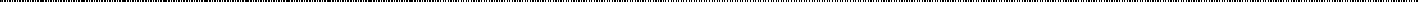 b) Risorse materialib) Risorse materialib) Risorse materialib) Risorse materialiTipoSpecificheSpecificheCostoTotale b)Totale generaleIndicatori di monitoraggio utilizzatiValori / situazione attesi al temine del progetto (indicare i risultati attesi esplicitandone, quando possibile, la misura)Altre indicazioni(se necessario, allegare documenti specifici)